A-LEVEL CHEMISTRYPAPER 2PRACTICE PAPER 8Answer all questionsMax 105 marks2 hours5.	Gases P and Q react as shown in the following equation.The initial rate of the reaction was measured in a series of experiments at a constant temperature. The following rate equation was determined.rate = k[P]2[Q](a)     Complete the table of data for the reaction between P and Q.(Space for working) ...............................................................................................................................................................................................................................................................................................................................................................................................................................................................(3)(b)     Use the data from Experiment 1 to calculate a value for the rate constant (k) at this temperature. Deduce the units of k.Calculation .............................................................................................................................................................................................................................................................................................................................................................................................................................................................................Units .......................................................................................................................................................................................................................................(3)(Total 6 marks)7.	Esters are used as raw materials in the production of soaps and biodiesel.(a)     A student prepared an ester by two different methods.     Method 1        alcohol + acid anhydride     Method 2        alcohol + acyl chloride(i)      An ester was prepared using method 1, by reacting (CH3)2CHOH with (CH3CO)2OWrite an equation for this reaction and give the IUPAC name of the ester formed.Equation...............................................................................................................IUPAC name of the ester .....................................................................(2)(ii)     The same ester was prepared using method 2 by reacting (CH3)2CHOH with CH3COClOutline a mechanism for this reaction.(4)(b)     The ester shown occurs in vegetable oils.It can be hydrolysed to make soap and can also be used to produce biodiesel.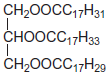 (i)      Write an equation for the reaction of this ester with sodium hydroxide to form soap................................................................................................................(2)(ii)     Give the formula of the biodiesel molecule with the highest Mr that can be produced by reaction of this ester with methanol................................................................................................................(1)(Total 9 marks)11.	Aspirin can be made by reacting salicylic acid with ethanoic anhydride as outlined below.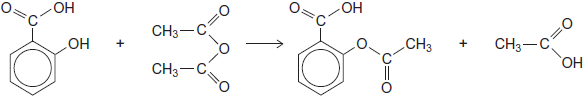 (a)     In an experiment, after purification by recrystallisation, 1.76 g of aspirin (Mr = 180.0) were produced from 2.00 g of salicylic acid. 
Calculate the percentage yield for this experiment.................................................................................................................................................................................................................................................................................................................................................................................................................................................................................................(2)(b)     Suggest one practical reason why the yield of purified aspirin is less than 100%.................................................................................................................................................................................................................................................(1)(Total 3 marks)Name		……………………………………………………………..Mark		……../105	……....%	Grade ………1.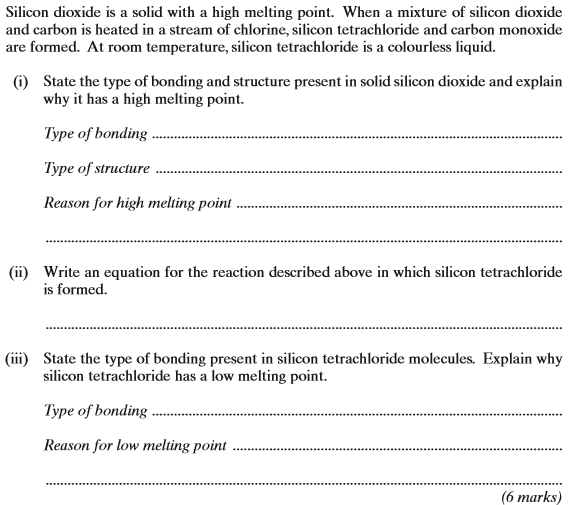 (Total 6 marks)2.(Total 10 marks)3.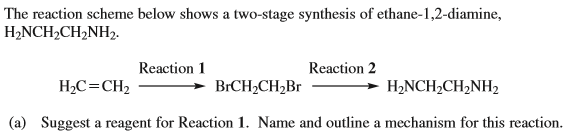 Reagent:…………………………………………………………………………………………………………………Name of mechanism:……………………………………………………………………………………………..Mechanism: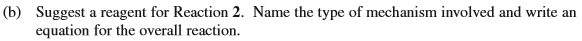 Reagent:…………………………………………………………………………………………………………………Name of mechanism:……………………………………………………………………………………………..Equation:[8]4.2P(g)+2Q(g)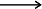 R(g)+S(g)ExperimentInitial [P] / mol dm–3Initial [Q] / mol dm–3Initial rate / mol dm–3 s–112.5 × 10–21.8 × 10–25.0 × 10–527.5 × 10–21.8 × 10–235.0 × 10–25.0 × 10–545.4 × 10–24.5 × 10–46.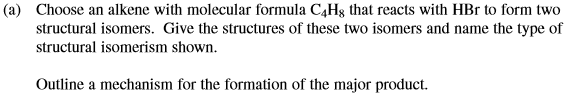 (7 marks)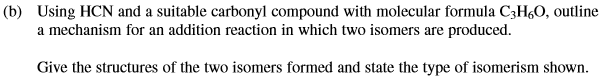 (7 marks)(Total 14 marks)8.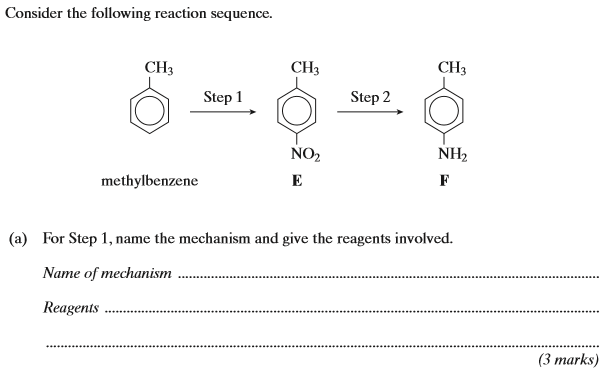 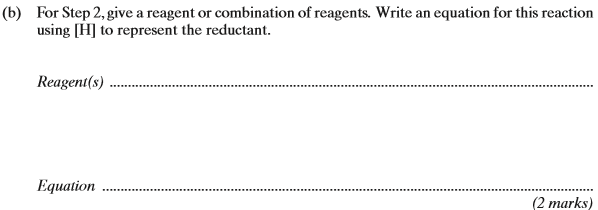 (c)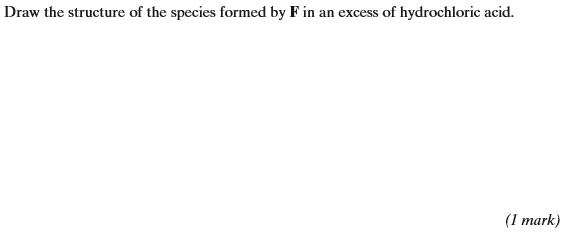 (d)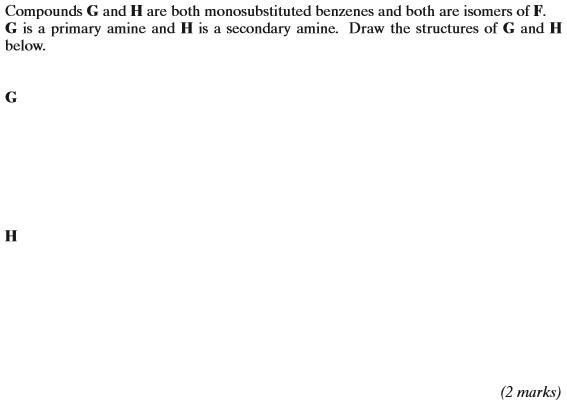 (Total 8 marks)9.(a)(i)………………………………………………………………………………………………………………………………………………………….(ii)………………………………………………………………………………………………………………………………………………………….………………………………………………………………………………………………………………………………………………………….………………………………………………………………………………………………………………………………………………………….(iii)………………………………………………………………………………………………………………………………………………………….………………………………………………………………………………………………………………………………………………………….………………………………………………………………………………………………………………………………………………………….(iv)………………………………………………………………………………………………………………………………………………………….………………………………………………………………………………………………………………………………………………………….(b)………………………………………………………………………………………………………………………………………………………….………………………………………………………………………………………………………………………………………………………….………………………………………………………………………………………………………………………………………………………….………………………………………………………………………………………………………………………………………………………….………………………………………………………………………………………………………………………………………………………….………………………………………………………………………………………………………………………………………………………….………………………………………………………………………………………………………………………………………………………….………………………………………………………………………………………………………………………………………………………….………………………………………………………………………………………………………………………………………………………….(c)………………………………………………………………………………………………………………………………………………………….………………………………………………………………………………………………………………………………………………………….………………………………………………………………………………………………………………………………………………………….………………………………………………………………………………………………………………………………………………………….(Total 8 marks)10.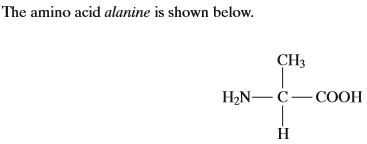 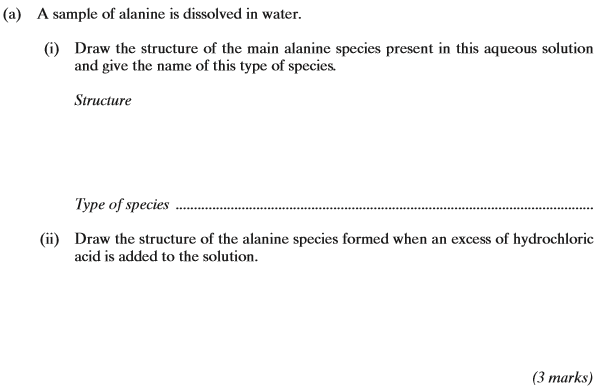 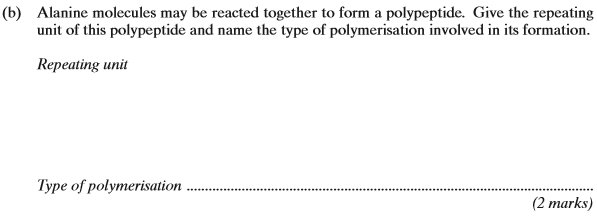 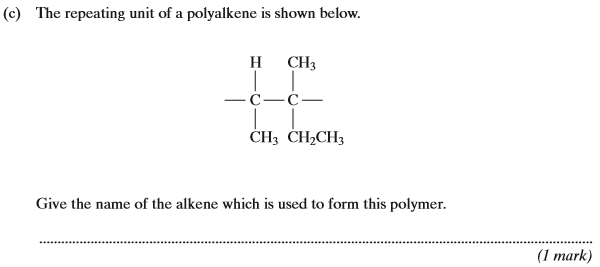 (Total 6 marks)12.(a)(b)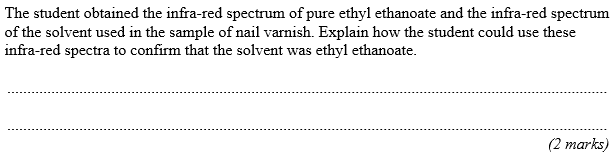 (c)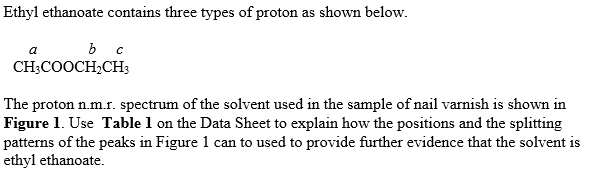 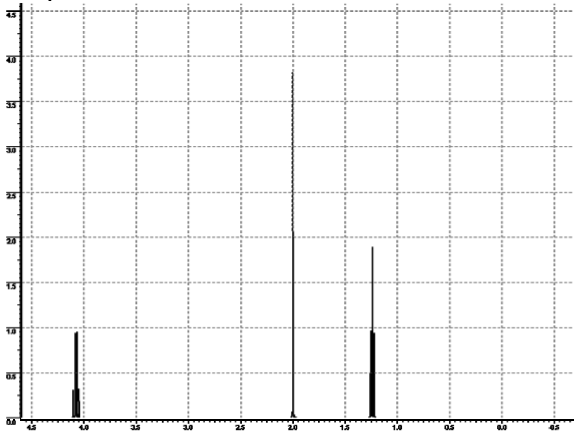 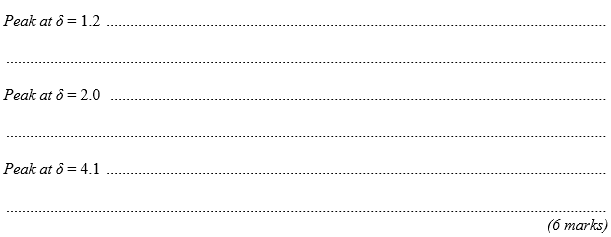 (d)(e)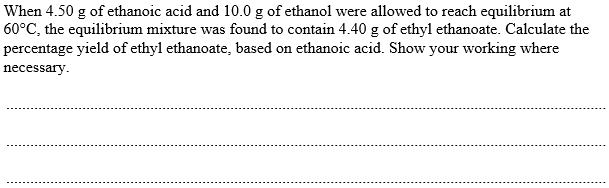 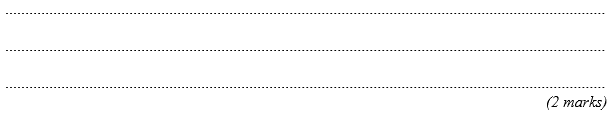 (f)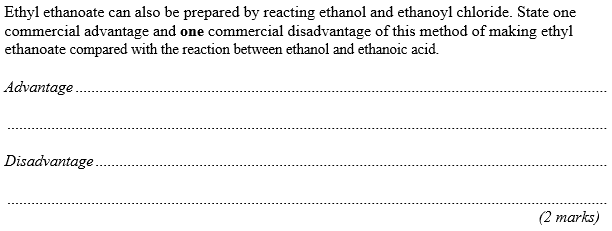 (g)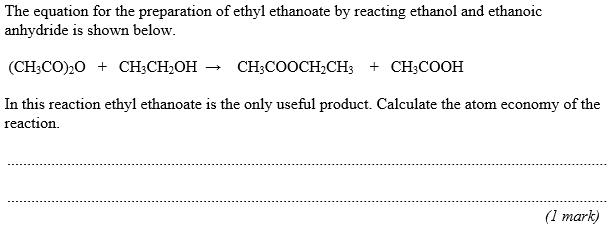 (h)(Total 19 marks)13.……………………………………………………………………………………………………………………………………………………………………………...……………………………………………………………………………………………………………………………………………………………………………...……………………………………………………………………………………………………………………………………………………………………………...……………………………………………………………………………………………………………………………………………………………………………...……………………………………………………………………………………………………………………………………………………………………………...……………………………………………………………………………………………………………………………………………………………………………...(Total 6 marks)……………………………………………………………………………………………………………………………………………………………………………...……………………………………………………………………………………………………………………………………………………………………………...……………………………………………………………………………………………………………………………………………………………………………...……………………………………………………………………………………………………………………………………………………………………………...……………………………………………………………………………………………………………………………………………………………………………...……………………………………………………………………………………………………………………………………………………………………………...(Total 6 marks)